ADHESION : LE RÈGLEMENT GÉNÉRAL SUR LA PROTECTION DES DONNÉES (RGPD)« En fournissant votre Adresse électronique vous consentez à ce que vos informations personnelles soient seulement utilisées dans le cadre de votre demande, de la relation commerciale éthique et personnalisée »    J’accepte de recevoir la newsletter de la FFRandonnée et de ses avantages partenaires   Je n’accepte pas de recevoir la newsletter de la FFRandonnée et de ses avantages partenaires    J’étais anciennement licencié à la fédération française de randonnée pédestre.  Numéro de licence : _ _ _ _ _ _ _ TARIFS : J’ai noté que la loi n° 84-610 du 16 juillet 1984 fait obligation aux associations d’une fédération sportive d’assurer leur responsabilité civile et de celle de leurs adhérents. Je reconnais qu’il m’a été proposé plusieurs formules d’assurance facultative et accepte de prendre la licence IRA ou IR proposée par mon club. CERTIFICAT MEDICAL : Première prise de licence : Pour toute nouvelle prise de licence fédérale, le Certificat Médical de non-contre-indication à l’activité sportive pratiquée, datant de moins d’un an au jour de la prise de la licence reste obligatoire (loi n° 2022-296 du code du sport). Il doit spécifier le ou les types de pratiques (randonnée pédestre, marche nordique, longe-côte, marche d’endurance, raquette à neige, rando challenge, et pratique en compétition le cas échéant…). Sa durée de validité est maintenant de 3 saisons sportives, sous certaines conditions.Renouvellement de licence : Durant la nouvelle période de validité de 3 saisons sportives du certificat médical, lors de chaque renouvellement de licence, le pratiquant doit répondre à un questionnaire de santé fourni par le club. J’atteste avoir répondu     NON à toutes les questions ;    OUI à une ou plusieurs questions ; je fournis un certificat médical datant de moins d’un an lors du renouvellement de ma licence. Le questionnaire est à garder par l’adhérent.Pratique en compétition : attention, pour pratiquer le Rando challenge® ou le longe côte en compétition, le certificat médical doit mentionner l’absence de contre-indication pour la pratique en compétition. Sa validité est également de 3  saisons sportives.
Lors d’une compétition, le licencié présente un certificat médical de moins d’un an (à la date de la compétition) ou de moins de 3 saisons sportives accompagné des attestations de réponses négatives au questionnaire de santé, pour les années intermédiaires.ABONNEMENT MAGAZINE FFRANDONNÉE :          Je souscris un abonnement à Passion Rando Magazine pour 1 an de 4 numéros (10€)         Je souscris un abonnement à Passion Rando Magazine pour 2ans de 8 numéros (20€)          Je ne souscris pas d’abonnement à Passion Rando MagazineAUTORISATION DU DROIT A L’IMAGE :Des photos sur lesquelles vous pouvez figurer sont prises avec l’autorisation du club lors des activités. Vous disposez d’un droit à l’image.  J’autorise la prise de vue et la publication de l’image sur laquelle j’apparais, ceci sur différents supports (écrit, électronique, audiovisuel) et sans limitation de durée.  Je reconnais avoir pris connaissance de l’utilisation qui en est faite dans le cadre de la publication, de la promotion et de la publicité à l’usage exclusif de L’Association. 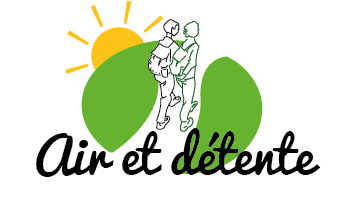 23 rue de la Garotterie44800 SAINT-HERBLAINBULLETIN D’ADHÉSION 01/09/2022 au 31/08/2023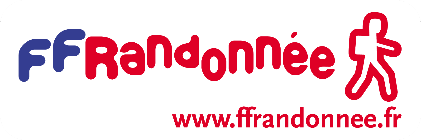  Nouvelle adhésion       Renouvellement       numéro de licence (si déjà licencié(e) dans un club FFRandonnée) : Identité de l’adhérent :Nom : …………………………………………   Prénom : …………………………….   Date de Naissance : ........./........./............Adresse : ..........................................   Code Postal : .....................   Ville : ....................................       Téléphone Portable : ......../......../......../........../........Téléphone Fixe : ......../......../......../........../..........Adresse e-mail (obligatoire) : ................................................................ Attention votre adresse e-mail est obligatoire pour recevoir votre licence par voie électronique. Si vous n’avez pas d’adresse électronique vous pouvez :> Utilisez l’adresse électronique d’une tierce personne (non adhérente à la FFRandonnée)> Demander au responsable adhésion de votre club de vous aider à créer une adresse e-mail> Demander au responsable adhésion de vous transmettre votre licence en version papierJe m’engage à respecter le règlement intérieur de l’association.Licence FédéraleTarif licenceCotisation clubLicence Individuelle Responsabilité Civile et Accident Corporel28 €3 €Licence Individuelle Responsabilité civile25,85 €3 €Titulaire Licence FFRandonnée autre club3 €